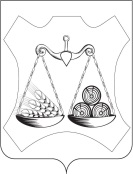 АДМИНИСТРАЦИЯ ДЕНИСОВСКОГО СЕЛЬСКОГО ПОСЕЛЕНИЯ СЛОБОДСКОГО  РАЙОНА КИРОВСКОЙ ОБЛАСТИПОСТАНОВЛЕНИЕд. ДенисовыВ соответствии с Федеральным законом от 27.07.2010 № 210-ФЗ «Об организации предоставления государственных и муниципальных услуг» Администрация Денисовского сельского поселения ПОСТАНОВЛЯЕТ:           1. Утвердить административный регламент предоставления муниципальной услуги «Предоставление жилых помещений в специализированном жилищном (маневренном) фонде в домах, расположенных на территории муниципального образования Денисовское сельское поселение Слободского района Кировской области» согласно приложению. 2. Признать утратившими силу:           2.1. пункт 1.5 Постановления администрации Денисовского сельского поселения от 09.09.2014 № 108 «Об утверждении административных регламентов по предоставлению муниципальных услуг Денисовским сельским поселением» 2.2. пункт 5  Постановления администрации Денисовского сельского поселения от 11.05.2016 № 81 «О внесении изменений в отдельные административные регламенты»2.3. Постановление администрации Денисовского сельского поселения от 24.04.2020 № 43 «О внесении изменений в постановление администрации Денисовского сельского поселения от 09.09.2014 № 108»3. Опубликовать настоящее постановление в информационном бюллетене органов местного самоуправления Денисовского сельского поселения.4. Контроль за исполнением постановления оставляю за собой.Утвержденпостановлениемадминистрации Денисовского сельского поселенияот 11.01.2023. N 9АДМИНИСТРАТИВНЫЙ РЕГЛАМЕНТПРЕДОСТАВЛЕНИЯ МУНИЦИПАЛЬНОЙ УСЛУГИ "ПРЕДОСТАВЛЕНИЕЖИЛЫХ ПОМЕЩЕНИЙ В СПЕЦИАЛИЗИРОВАННОМ ЖИЛИЩНОМ(МАНЕВРЕННОМ) ФОНДЕ В ДОМАХ, РАСПОЛОЖЕННЫХНА ТЕРРИТОРИИ МУНИЦИПАЛЬНОГО ОБРАЗОВАНИЯ ДЕНИСОВСКОЕ СЕЛЬСКОЕ ПОСЕЛЕНИЕ СЛОБОДСКОГО РАЙОНА КИРОВСКОЙ ОБЛАСТИ"1. Общие положения1.1. Предмет регулирования регламента.Административный регламент предоставления муниципальной услуги "Предоставление жилых помещений в специализированном жилищном (маневренном) фонде в домах, расположенных на территории муниципального образования Денисовское сельское поселение Слободского района Кировской области" (далее - Административный регламент) определяет круг заявителей, стандарт предоставления муниципальной услуги, состав, последовательность и сроки выполнения административных процедур, требования к порядку их выполнения, в том числе особенности выполнения административных процедур в электронной форме, а также особенности выполнения административных процедур в многофункциональном центре, формы контроля за исполнением Административного регламента, досудебный (внесудебный) порядок обжалования решений и действий (бездействия) органа, предоставляющего муниципальную услугу, должностного лица органа, предоставляющего муниципальную услугу, либо муниципального служащего при осуществлении полномочий по предоставлению муниципальной услуги.Основные понятия в настоящем регламенте используются в том же значении, в котором они приведены в Федеральном законе от 27.07.2010 N 210-ФЗ "Об организации предоставления государственных и муниципальных услуг" и иных нормативных правовых актах Российской Федерации и Кировской области.1.2. Круг заявителей.Заявителями при предоставлении муниципальной услуги являются физические лица (граждане Российской Федерации) либо их уполномоченные представители, обратившиеся в орган, предоставляющий муниципальные услуги, либо в организации, указанные в частях 2 и 3 статьи 1 Федерального закона от 27.07.2010 N 210-ФЗ "Об организации предоставления государственных и муниципальных услуг" (далее - Закон N 210-ФЗ), или в многофункциональный центр предоставления государственных и муниципальных услуг (далее - многофункциональный центр) с запросом о предоставлении муниципальной услуги, выраженным в устной, письменной или электронной форме.Жилые помещения маневренного фонда предназначены для временного проживания:граждан в связи с капитальным ремонтом или реконструкцией дома, в котором находятся жилые помещения, занимаемые ими по договорам социального найма;граждан, утративших жилые помещения в результате обращения взыскания на эти жилые помещения, которые были приобретены за счет кредита банка или иной кредитной организации либо средств целевого займа, предоставленного юридическим лицом на приобретение жилого помещения, и заложены в обеспечение возврата кредита или целевого займа, если на момент обращения взыскания такие жилые помещения являются для них единственными;граждан, у которых единственные жилые помещения стали непригодными для проживания в результате чрезвычайных обстоятельств;граждан, у которых жилые помещения стали непригодными для проживания в результате признания многоквартирного дома аварийным и подлежащим сносу или реконструкции;иных граждан в случае, предусмотренных законодательством.1.3. Требования к порядку информирования о предоставлении муниципальной услуги.1.3.1. Порядок получения информации по вопросам предоставления муниципальной услуги.Информацию по вопросам предоставления муниципальной услуги и услуг, которые являются необходимыми и обязательными для предоставления муниципальной услуги, сведений о ходе предоставления указанных услуг можно получить:на Едином портале государственных и муниципальных услуг (функций) (далее - Единый портал) (http://gosuslugi.ru);в региональной государственной информационной системе "Портал государственных и муниципальных услуг (функций) Кировской области" (далее - Портал Кировской области) (http://lk.gosuslugi43.ru);на официальном сайте органа, предоставляющего муниципальную услугу, в информационно-телекоммуникационной сети "Интернет";при личном обращении заявителя в администрацию или в многофункциональный центр;на информационных стендах в местах предоставления муниципальной услуги;при обращении в письменной форме, в форме электронного документа;по телефону.1.3.2. При личном обращении заявителя, а также обращении в письменной (электронной) форме специалист, ответственный за предоставление муниципальной услуги, предоставляет заявителю подробную информацию о порядке предоставления муниципальной услуги.1.3.3. Заявитель имеет право на получение сведений о ходе исполнения муниципальной услуги при помощи телефона или посредством личного посещения в соответствии с режимом работы с момента приема документов в дни и часы работы органа, предоставляющего муниципальную услугу.1.3.4. Для получения сведений о ходе исполнения муниципальной услуги заявителем указываются (называются) дата и (или) регистрационный номер заявления. Заявителю предоставляются сведения о том, на каком этапе (в процессе выполнения какой административной процедуры) исполнения муниципальной услуги находится представленное им заявление.В случае подачи уведомления в форме электронного документа с использованием Единого портала информирование о ходе предоставления муниципальной услуги осуществляется путем отображения актуальной информации о текущем состоянии (статусе) оказания муниципальной услуги в "Личном кабинете пользователя".1.3.5. Информация о порядке предоставления муниципальной услуги предоставляется бесплатно.2. Стандарт предоставления муниципальной услуги2.1. Наименование муниципальной услуги.Наименование муниципальной услуги: "Предоставление жилых помещений в специализированном жилищном (маневренном) фонде в домах, расположенных на территории муниципального образования Денисовское сельское поселение Слободского района Кировской области".2.2. Наименование органа, предоставляющего муниципальную услугу.Муниципальная услуга предоставляется администрацией поселения.2.3. Нормативные правовые акты, регулирующие предоставление муниципальной услуги.Перечень нормативных правовых актов, регулирующих предоставление муниципальной услуги, размещен:на Едином портале (http://gosuslugi.ru);на официальном сайте органа, предоставляющего муниципальную услугу, в информационно-телекоммуникационной сети "Интернет".2.4. Результат предоставления муниципальной услуги.Результатом предоставления муниципальной услуги является:- предоставление гражданам жилых помещений в специализированном (маневренном) жилищном фонде;- отказ в предоставлении муниципальной услуги;2.5. Исчерпывающий перечень документов, необходимых для предоставления муниципальной услуги.2.5.1. Документы, необходимые для предоставления муниципальной услуги:2.5.1.1. Заявление о предоставлении жилого помещения в специализированном (маневренном) жилищном фонде (далее - Заявление) (приложение N 1 к настоящему Административному регламенту).2.5.1.2. Паспорт гражданина Российской Федерации.2.5.1.3. Документы о составе семьи заявителя (свидетельства о рождении, о заключении брака, о расторжении брака, решение об усыновлении (удочерении), судебные решения).2.5.1.4. Договор социального найма либо копия лицевого счета с места жительства гражданина, проживающего в жилом помещении государственного или муниципального жилищного фонда по договору социального найма.2.5.1.5. Сведения из Единого государственного реестра недвижимости о наличии (отсутствии) зарегистрированных прав на объекты недвижимого имущества - жилые помещения, находящиеся в собственности заявителя и (или) членов его семьи.2.5.1.6. Правоустанавливающие документы на ранее учтенные объекты недвижимого имущества - жилые помещения, находящиеся в собственности заявителя и (или) членов его семьи, права на которые не зарегистрированы в Едином государственном реестре недвижимости.2.5.1.7. Документ, подтверждающий проведение капитального ремонта или реконструкции дома, в котором заявитель занимал жилое помещение по договору социального найма.2.5.1.8. Документ, подтверждающий утрату жилых помещений в результате обращения взыскания на них, после продажи жилых помещений, на которые было обращено взыскание.2.5.1.9. Документ, подтверждающий, что единственное жилое помещение стало непригодным для проживания в результате чрезвычайных обстоятельств, в порядке, предусмотренном Жилищным кодексом Российской Федерации, другими федеральными законами, либо до предоставления им жилых помещений государственного или муниципального жилищного фонда в случаях и в порядке, предусмотренных Жилищным кодексом Российской Федерации.При обращении за получением муниципальной услуги от имени заявителя уполномоченный представитель представляет документ, удостоверяющий личность, и документ, подтверждающий его полномочия на представление интересов заявителя.2.5.2. Заявитель должен представить самостоятельно документы, предусмотренные подпунктами 2.5.1.1 - 2.5.1.3, 2.5.1.6, 2.5.1.8 настоящего Административного регламента. Указанные документы представляются как в подлинниках - для обозрения, так и в копиях, заверенных в установленном порядке организациями, от которых они исходят.Администрация вправе предложить сделать копию паспорта заявителя в его присутствии и с его согласия.2.5.3. Документы, указанные в подпунктах 2.5.1.4, 2.5.1.5, 2.5.1.7, 2.5.1.9 настоящего Административного регламента, запрашиваются в рамках межведомственного информационного взаимодействия. Заявитель вправе самостоятельно представить указанные документы.2.5.4. Документы, необходимые для предоставления муниципальной услуги, могут быть направлены в форме электронного документа с использованием Единого портала или Портала Кировской области. В этом случае документы подписываются электронной подписью в соответствии с законодательством Российской Федерации, при этом документ, удостоверяющий личность, не представляется.2.5.5. При предоставлении муниципальной услуги не вправе требовать от заявителя: представления документов и информации или осуществления действий, представление или осуществление которых не предусмотрено нормативными правовыми актами, регулирующими отношения, возникающие в связи с предоставлением муниципальной услуги; представления документов и информации, которые находятся в распоряжении органов, предоставляющих  муниципальную услугу, иных государственных органов, органов местного самоуправления либо подведомственных государственным органам или органам местного самоуправления организаций, участвующих в предоставлении государственных и муниципальных услуг, в соответствии с нормативными правовыми актами Российской Федерации, нормативными правовыми актами Кировской области, муниципальными правовыми актами, за исключением документов, указанных  в части 6 статьи 7 Федерального закона от 27.07.2010 № 210-ФЗ «Об организации предоставления государственных и муниципальных услуг». Заявитель вправе представить указанные документы и информацию в Администрацию по собственной инициативе;  осуществления действий, в том числе согласований, необходимых для получения муниципальной услуги и связанных с обращением в иные государственные органы, органы местного самоуправления, организации, за исключением получения услуг и получения документов и информации, предоставляемых в результате предоставления таких услуг, включенных в перечни, указанные в части 1 статьи 9 Федерального закона от 27.07.2010 № 210-ФЗ «Об организации предоставления государственных и муниципальных услуг»;  представления документов и информации, отсутствие и (или) недостоверность которых не указывались при первоначальном отказе в приеме документов, необходимых для предоставления муниципальной услуги, либо в предоставлении муниципальной услуги, за исключением следующих случаев:а) изменение требований нормативных правовых актов, касающихся предоставления муниципальной услуги, после первоначальной подачи заявления о предоставлении муниципальной услуги;б) наличие ошибок в заявлении о предоставлении муниципальной услуги и документах, поданных заявителем после первоначального отказа в приеме документов, необходимых для предоставления муниципальной услуги, либо в предоставлении муниципальной услуги и не включенных в представленный ранее комплект документов;в) истечение срока действия документов или изменение информации после первоначального отказа в приеме документов, необходимых для предоставления муниципальной услуги, либо в предоставлении муниципальной услуги;г) выявление документально подтвержденного факта (признаков) ошибочного или противоправного действия (бездействия) должностного лица органа, предоставляющего муниципальную услугу, муниципального служащего,  работника многофункционального центра, работника организации, предусмотренной частью 1.1 статьи 16 Федерального закона от 27.07.2010 № 210-ФЗ «Об организации предоставления государственных и муниципальных услуг», при первоначальном отказе в приеме документов, необходимых для предоставления муниципальной услуги, либо в предоставлении муниципальной услуги, о чем в письменном виде за подписью руководителя органа, предоставляющего муниципальную услугу, руководителя многофункционального центра при первоначальном отказе в приеме документов, необходимых для предоставления муниципальной услуги, либо руководителя организации, предусмотренной частью 1.1 статьи 16 Федерального закона от 27.07.2010 № 210-ФЗ «Об организации предоставления государственных и муниципальных услуг», уведомляется заявитель, а также приносятся извинения за доставленные неудобства;предоставления на бумажном носителе документов и информации, электронные образы которых ранее были заверены в соответствии с пунктом 7.2 части 1 статьи 16 Федерального закона от 27.07.2010 № 210-ФЗ «Об организации предоставления государственных и муниципальных услуг», за исключением случаев, если нанесение отметок на такие документы либо их изъятие является необходимым условием предоставления муниципальной услуги, и иных случаев, установленных федеральными законами.»2.5.6. Заявитель дополнительно представляет документы, подтверждающие наличие согласия иных лиц или их законных представителей, сведения по которым необходимы для предоставления заявителю муниципальной услуги, на обработку персональных данных, а также полномочие заявителя действовать от имени указанных лиц или их законных представителей при передаче персональных данных в орган или организацию (приложение N 2 к настоящему Административному регламенту). Указанные документы могут быть представлены в том числе в форме электронного документа.2.6. Исчерпывающий перечень услуг, которые являются необходимыми и обязательными для предоставления муниципальной услуги, в том числе сведения о документе (документах), выдаваемом (выдаваемых) организациями, участвующими в предоставлении муниципальной услуги.Услуги, которые являются необходимыми и обязательными для предоставления муниципальной услуги, отсутствуют.2.7. Исчерпывающий перечень оснований для отказа в приеме документов.Оснований для отказа в приеме документов, необходимых для предоставления муниципальной услуги, не предусмотрено.2.8. Исчерпывающий перечень оснований для приостановления предоставления муниципальной услуги.Основания для приостановления предоставления муниципальной услуги отсутствуют.2.9. Перечень оснований для отказа в предоставлении муниципальной услуги.Основаниями для отказа в предоставлении муниципальной услуги являются:- представление заявителем неполного пакета документов, предусмотренных подразделом 2.5 настоящего Административного регламента;- представление заявителем недостоверных документов, предусмотренных подразделом 2.5 настоящего Административного регламента;- представление документов, которые не подтверждают право заявителя на предоставление жилого помещения маневренного фонда.Решение об отказе в предоставлении муниципальной услуги должно содержать основания отказа.2.10. Размер платы, взимаемой за предоставление муниципальной услуги.Предоставление муниципальной услуги осуществляется на бесплатной основе.2.11. Срок предоставления муниципальной услуги.Срок принятия решения о предоставлении гражданам жилых помещений в специализированном (маневренном) жилищном фонде составляет тридцать календарных дней со дня представления документов в администрацию, обязанность по представлению которых возложена на заявителя.В случае представления гражданином Заявления о предоставлении муниципальной услуги через многофункциональный центр срок принятия решения о предоставлении муниципальной услуги исчисляется со дня передачи многофункциональным центром такого заявления в администрацию.Срок направления заявителю документа, подтверждающего принятие решения, составляет не более трех рабочих дней со дня принятия решения.2.12. Срок ожидания в очереди при подаче документов для предоставления муниципальной услуги и при получении результата предоставления такой услуги.Время ожидания на прием к специалисту при подаче документов для предоставления муниципальной услуги и при получении результата предоставления муниципальной услуги не должно превышать 15 минут.2.13. Срок и порядок регистрации запроса о предоставлении муниципальной услуги.Заявление, представленное в письменной форме при личном обращении, регистрируется в установленном порядке в течение 15 минут в день обращения заявителя.Заявление, поступившее посредством почтовой или электронной связи, в том числе через Единый портал или Портал Кировской области, а также через многофункциональный центр (при его наличии), подлежит обязательной регистрации в течение одного дня с момента поступления его в администрацию.2.14. Требования к помещениям для предоставления муниципальной услуги.2.14.1. Здание, в котором размещается администрация (далее - здание), должно располагаться в пешеходной доступности от остановок транспорта общего пользования.В здании предусматривается оборудование доступных мест общественного пользования (туалетов).2.14.2. Помещения для предоставления муниципальной услуги оснащаются местами для ожидания, информирования, заполнения заявлений и иных документов, приема заявителей.Орган, предоставляющий муниципальную услугу, обеспечивает беспрепятственный доступ инвалидов к получению муниципальной услуги в соответствии с Федеральным законом от 24.11.1995 N 181-ФЗ "О социальной защите инвалидов в Российской Федерации".Кабинеты (кабинки) приема заявителей должны быть оборудованы информационными табличками с указанием:номера кабинета (кабинки);фамилии, имени и отчества специалиста, осуществляющего прием заявителей;дней и часов приема, времени перерыва на обед.Помещения, в которых предоставляется услуга, должны быть организованы в виде отдельного кабинета и соответствовать санитарно-эпидемиологическим правилам и нормативам "Гигиенические требования к персональным электронно-вычислительным машинам и организации работы. СанПиН 2.2.2/2.4.1340-03", введенным в действие постановлением Главного государственного санитарного врача Российской Федерации от 03.06.2003 N 118. Помещения оборудуются противопожарной системой и средствами пожаротушения, системой оповещения о возникновении чрезвычайной ситуации, системой охраны.Каждое рабочее место специалиста должно быть оборудовано персональным компьютером с возможностью доступа к необходимым информационным базам данных и печатающим устройством (принтером).2.15. Требования к местам ожидания и местам для заполнения запросов о предоставлении услуги.2.15.1. Места ожидания должны соответствовать комфортным условиям для заявителей и оптимальным условиям для работы должностных лиц.Места ожидания в очереди на предоставление или получение документов оборудуются стульями, кресельными секциями, скамьями (банкетками).2.15.2. Места для заполнения документов оборудуются стульями, столами (стойками) и обеспечиваются образцами заполнения документов, бланками заявлений и письменными принадлежностями.2.16. Требования к местам информирования и информационным материалам.Места для информирования должны быть оборудованы информационными стендами, содержащими следующую информацию:график работы (часы приема), контактные телефоны (телефон для справок), адрес официального сайта Администрации в сети Интернет; адреса, справочные телефоны государственных и муниципальных органов и организаций, обращение в которые необходимо для получения муниципальной услуги; адреса, графики работы, контактные телефоны многофункциональных центров;Административный регламент услуги (в текстовом виде);перечень, формы документов для заполнения, образцы заполнения документов, бланки для заполнения;основания для отказа в предоставлении муниципальной услуги;порядок обжалования решений, действий (бездействия) администрации, его должностных лиц либо муниципальных служащих;перечень нормативных правовых актов, регулирующих предоставление муниципальной услуги.2.17. Порядок получения консультаций по процедуре предоставления муниципальной услуги и сведений о порядке исполнения муниципальной услуги.2.17.1. Консультирование по порядку, срокам, процедурам предоставления муниципальной услуги осуществляется специалистом администрации на личном приеме, по телефону, по письменным обращениям заявителей, включая обращения по электронной почте.Консультации предоставляются по следующим вопросам:перечень документов, необходимых для предоставления муниципальной услуги;время приема и выдачи документов;срок рассмотрения документов;порядок обжалования действий (бездействия) и решений, осуществляемых и принимаемых в ходе предоставления муниципальной услуги.При личном обращении заявителя специалист принимает все необходимые меры для полного и оперативного ответа на поставленные вопросы, в том числе с привлечением других должностных лиц.В том случае, если для подготовки ответа требуется продолжительное время, специалист может предложить заинтересованным лицам обратиться за необходимой информацией в письменном виде либо назначить другое удобное для заинтересованных лиц время для получения информации. Время ожидания заинтересованного лица при индивидуальном устном консультировании не может превышать 15 минут.Индивидуальное устное консультирование каждого заинтересованного лица проводится не более 15 минут.Звонки заявителей принимаются в соответствии с графиком работы специалиста.При ответах на телефонные звонки и устные обращения специалист подробно, в вежливой форме информирует получателей по вопросам предоставления муниципальной услуги.При невозможности специалиста, принявшего звонок, самостоятельно ответить на поставленные вопросы телефонный звонок должен быть переадресован (переведен) другому должностному лицу или же получателю должен быть сообщен телефонный номер, по которому можно получить необходимую информацию.Информация о порядке предоставления муниципальной услуги предоставляется бесплатно.2.17.2. В любое время с момента приема Заявления и документов заявитель имеет право на получение сведений о ходе исполнения муниципальной услуги. Для получения сведений заявителем указываются (называются) свои личные данные (фамилия, имя, отчество) и дата подачи Заявления.Информирование получателей о ходе исполнения муниципальной услуги осуществляется специалистами при личном обращении, по телефону, по письменным обращениям заявителей, включая обращения по электронной почте.Заявителю предоставляются сведения о том, на каком этапе (в процессе выполнения какой административной процедуры) муниципальной услуги находится представленный им пакет документов.Информация о ходе исполнения муниципальной услуги предоставляется бесплатно.2.18. Показатели доступности и качества муниципальной услуги.2.18.1. Показателями доступности муниципальной услуги являются:транспортная доступность к местам предоставления муниципальной услуги;обеспечение органом, предоставляющим муниципальную услугу, беспрепятственного доступа инвалидов к получению муниципальной услуги в соответствии с Федеральным законом от 24.11.1995 N 181-ФЗ "О социальной защите инвалидов в Российской Федерации";наличие различных каналов получения информации о порядке получения муниципальной услуги и ходе ее предоставления;обеспечение для заявителя возможности подать Заявление о предоставлении муниципальной услуги в форме электронного документа, в том числе с использованием Единого портала, Портала Кировской области;простота и ясность изложения информационных документов;возможность получения муниципальной услуги в многофункциональном центре (в том числе не в полном объеме).2.18.2. Показателями качества муниципальной услуги являются:соблюдение срока предоставления муниципальной услуги;соблюдение сроков ожидания в очереди при предоставлении муниципальной услуги;получение полной, актуальной и достоверной информации, в том числе в электронной форме, о ходе предоставления муниципальной услуги;отсутствие поданных в установленном порядке или признанных обоснованными жалоб на решения или действия (бездействие) администрации, его должностных лиц либо муниципальных служащих, принятые или осуществленные при предоставлении муниципальной услуги;наличие судебных решений об отказе в удовлетворении жалоб на решения или действия (бездействие).2.18.3. Показатели доступности и качества муниципальной услуги определяются также количеством взаимодействий заявителя с должностными лицами администрации при предоставлении муниципальной услуги. Взаимодействие заявителя с указанными лицами осуществляется два раза - при представлении заявления и документов, необходимых для предоставления муниципальной услуги (в случае непосредственного обращения в администрацию), а также при получении результата предоставления муниципальной услуги.2.18.4. Получение муниципальной услуги по экстерриториальному принципу невозможно.2.18.5. Получение муниципальной услуги посредством запроса о предоставлении нескольких муниципальных услуг (комплексного запроса) невозможно.2.19. Особенности предоставления муниципальной услуги в многофункциональном центре.В случае обращения заявителя (представителя заявителя) в многофункциональный центр документы на предоставление муниципальной услуги направляются в администрацию, в порядке, предусмотренном соглашением, заключенным между многофункциональным центром и органом, предоставляющим муниципальную услугу.Муниципальная услуга не в полном объеме оказывается в КОГАУ "Многофункциональный центр предоставления государственных и муниципальных услуг", во всех его территориальных отделах, по адресам, указанным на официальном сайте моидокументы43.рф в разделе "Контакты". Объем оказываемой услуги в многофункциональном центре определяется разделом 3 настоящего Административного регламента.2.20. Особенности предоставления муниципальной услуги в электронной форме:получение информации о предоставляемой муниципальной услуге в сети Интернет, в том числе на официальном сайте Администрации, на Едином портале, Портале Кировской области;получение и копирование формы Заявления, необходимого для получения муниципальной услуги в электронной форме, в сети Интернет, в том числе на официальном сайте Администрации, на Едином портале, Портале Кировской области;представление Заявления в электронной форме с использованием сети Интернет, в том числе Единого портала, Портала Кировской области через "Личный кабинет пользователя";осуществление с использованием Единого портала, Портала Кировской области мониторинга хода предоставления муниципальной услуги через "Личный кабинет пользователя".Перечень видов электронной подписи, которые допускаются к использованию при обращении за получением муниципальной услуги, оказываемой с применением усиленной квалифицированной электронной подписи:простая электронная подпись либо усиленная квалифицированная подпись.3. Состав, последовательность и сроки выполненияадминистративных процедур, требования к порядкуих выполнения, в том числе особенности выполненияадминистративных процедур в электронной форме,а также особенности выполнения административныхпроцедур в многофункциональных центрахПредоставление муниципальной услуги включает в себя следующие административные процедуры:прием и регистрация Заявления и представленных документов;формирование и направление межведомственных запросов;рассмотрение Заявления и представленных документов;принятие администрацией решения по результатам рассмотрения Заявления и документов и направление заявителю документа, подтверждающего принятие решения.Перечень административных процедур (действий) при предоставлении муниципальной услуги в электронной форме:прием и регистрация Заявления и представленных документов;формирование и направление межведомственных запросов;рассмотрение Заявления и представленных документов;принятие администрацией решения по результатам рассмотрения Заявления и документов и направление заявителю документа, подтверждающего принятие решения.Перечень административных процедур (действий), выполняемых многофункциональным центром:прием и регистрация Заявления и представленных документов;выдача документов.3.1. Описание последовательности административных действий при приеме и регистрации документов.Основанием для начала административной процедуры является поступление в администрацию Заявления и документов от заявителя.Специалист, ответственный за прием и регистрацию документов:тщательно проверяет представленные документы;регистрирует в установленном порядке поступившие Заявление и документы;оформляет расписку в получении от заявителя документов с указанием их перечня и даты получения, а также с указанием перечня документов, которые будут получены по межведомственным запросам (приложение N 3 к настоящему Административному регламенту), и выдает (направляет) ее заявителю;направляет представленные заявителем документы специалисту, ответственному за предоставление муниципальной услуги.Результатом выполнения административной процедуры является регистрация поступивших документов, выдача (направление) заявителю расписки в получении документов и направление принятых документов на рассмотрение.Срок выполнения действий не может превышать один день с момента поступления в администрацию заявления и документов от заявителя.3.2. Описание последовательности административных действий при формировании и направлении межведомственных запросов.Основанием для начала административной процедуры в целях получения документов, указанных в пункте 2.5.3 настоящего Административного регламента, является поступление специалисту, ответственному за предоставление муниципальной услуги, зарегистрированного Заявления с документами, направление межведомственных запросов в органы государственной власти, органы местного самоуправления и (или) подведомственные таким органам организации, в распоряжении которых находятся указанные документы (их копии или содержащиеся в них сведения), если они не были представлены заявителем по собственной инициативе.Результатом выполнения административной процедуры является направление межведомственных запросов в соответствующие органы и (или) организации и получение результатов таких запросов.Срок выполнения действий не может превышать три рабочих дня с момента поступления Заявления и документов в администрацию.3.3. Описание последовательности административных действий при рассмотрении представленных документов.Основанием для начала административной процедуры является поступление специалисту, ответственному за предоставление муниципальной услуги, Заявления, представленных заявителем и полученных по межведомственным запросам документов.Специалист, ответственный за предоставление муниципальной услуги:проверяет представленные заявителем документы и сведения, устанавливает наличие оснований для отказа в предоставлении муниципальной услуги, предусмотренных подразделом 2.9 настоящего Административного регламента.В случае наличия оснований для отказа в предоставлении жилого помещения в специализированном (маневренном) жилищном фонде специалист, ответственный за предоставление муниципальной услуги, осуществляет подготовку проекта решения об отказе в предоставлении муниципальной услуги.В случае отсутствия свободных жилых помещений специализированного (маневренного) жилищного фонда и при отсутствии оснований для отказа заявителю в предоставлении жилого помещения в специализированном (маневренном) жилищном фонде специалист, ответственный за предоставление муниципальной услуги, осуществляет подготовку проекта решения о постановке на учет на предоставление жилого помещения в специализированном (маневренном) жилищном фонде.При отсутствии указанных оснований специалист, ответственный за предоставление муниципальной услуги, осуществляет подготовку проекта решения о предоставлении жилого помещения в специализированном (маневренном) жилищном фонде.Результатом выполнения административной процедуры является подготовка проекта соответствующего решения администрации.Срок выполнения действий не может превышать семь календарных дней со дня получения администрацией документов по межведомственным запросам.3.4. Описание последовательности административных действий при принятии администрацией решения по результатам рассмотрения документов и направлении заявителю документа, подтверждающего принятие решения.По результатам рассмотрения представленных документов и сведений Управление принимает соответствующие решения:решение о предоставлении жилого помещения в специализированном (маневренном) жилищном фонде;решение об отказе в предоставлении жилого помещения в специализированном (маневренном) жилищном фонде;решение о постановке на учет на предоставление жилого помещения в специализированном (маневренном) жилищном фонде.Решение об отказе в предоставлении жилого помещения в специализированном (маневренном) жилищном фонде должно содержать основания такого отказа с обязательной ссылкой на нарушения, предусмотренные подразделом 2.9 настоящего Административного регламента.Решение о постановке на учет на предоставление жилого помещения в специализированном (маневренном) жилищном фонде принимается при отсутствии свободных жилых помещений специализированного (маневренного) жилищного фонда и при отсутствии оснований для отказа заявителю в предоставлении жилого помещения в специализированном (маневренном) жилищном фонде.Срок выполнения действий не может превышать тридцать календарных дней со дня представления Заявления и документов в администрацию.Администрация не позднее чем через три рабочих дня со дня принятия решения выдает или направляет заявителю документ, подтверждающий принятие такого решения.3.5. Порядок осуществления административных процедур (действий) в электронной форме, в том числе с использованием Единого портала, Портала Кировской области.Информация о муниципальной услуге размещается на Едином портале, Портале Кировской области.В электронной форме уведомление о приеме Заявления на предоставление муниципальной услуги и необходимых для ее предоставления документов, информация о ходе выполнения запроса о предоставлении муниципальной услуги, о результате предоставления муниципальной услуги направляются заявителю в "Личный кабинет пользователя" Единого портала.3.5.1. Описание последовательности действий при приеме и регистрации документов.Основанием для начала предоставления муниципальной услуги в электронной форме является поступление в систему внутреннего электронного документооборота Администрации запроса на предоставление муниципальной услуги из Единого портала, Портала Кировской области.3.5.2. Описание последовательности действий при формировании и направлении межведомственных запросов.Взаимодействие органов местного самоуправления и организаций, участвующих в предоставлении муниципальной услуги, осуществляется в соответствии с подразделом 3.2 раздела 3 настоящего Административного регламента.3.5.3. Последовательность действий при рассмотрении Заявления и представленных документов, при принятии решения по результатам рассмотрения документов и направлении заявителю документа, подтверждающего принятие решения, аналогична последовательности, указанной в подразделах 3.3, 3.4 раздела 3 настоящего Административного регламента.3.5.4. В случае представления документов через Единый портал, Портал Кировской области решение по результатам рассмотрения представленных документов направляется заявителю в "Личный кабинет пользователя" Единого портала, Портала Кировской области.Срок выполнения административной процедуры не может превышать три рабочих дня со дня принятия решения.3.6. Описание административных процедур (действий), выполняемых многофункциональными центрами.Информирование заявителей о порядке предоставления муниципальной услуги в многофункциональном центре, о ходе выполнения запроса о предоставлении муниципальной услуги, по иным вопросам, связанным с предоставлением муниципальной услуги, а также консультирование заявителей о порядке предоставления муниципальной услуги в многофункциональном центре осуществляются при личном обращении заявителей в многофункциональный центр либо по телефону многофункционального центра.3.6.1. Описание последовательности действий при приеме и регистрации Заявления и документов.Заявление и иные документы, необходимые для предоставления муниципальной услуги, в многофункциональный центр можно подать как на бумажном носителе, так и в электронной форме.Основанием для начала исполнения муниципальной услуги является поступление в многофункциональный центр Заявления с документами и предъявление:документа, удостоверяющего личность заявителя (его представителя);документа, подтверждающего полномочия представителя заявителя.Специалист, ответственный за прием и регистрацию Заявления и документов:регистрирует в установленном порядке поступившие Заявление и документы;оформляет расписку в получении документов и передает ее заявителю;направляет Заявление на предоставление муниципальной услуги и комплект необходимых документов в администрацию.Результатом выполнения административной процедуры будут являться регистрация поступивших документов и выдача расписки в получении документов.Срок выполнения административной процедуры не может превышать один день.3.6.2. Формирование и направление межведомственных запросов в органы, предоставляющие государственные услуги, в иные органы государственной власти, органы местного самоуправления и организации, участвующие в предоставлении муниципальной услуги, многофункциональным центром не осуществляется.3.6.3. Описание последовательности действий при выдаче документов заявителю.Результат предоставления муниципальной услуги, в том числе выдача документов на бумажном носителе, подтверждающих содержание электронных документов, в многофункциональном центре выдается заявителю (представителю заявителя), предъявившему следующие документы:документ, удостоверяющий личность заявителя либо его представителя;документ, подтверждающий полномочия представителя заявителя.Выдача результата предоставления муниципальной услуги в многофункциональном центре осуществляется экспертами многофункционального центра после предварительного информирования заявителя о готовности результата предоставления муниципальной услуги посредством телефонной связи в течение одного рабочего дня с момента его поступления в многофункциональный центр.В случае подачи Заявления и документов в электронной форме осуществляется проверка действительности усиленной квалифицированной электронной подписи заявителя, использованной при обращении за получением муниципальной услуги. Проверка осуществляется путем соблюдения следующих условий:квалифицированный сертификат ключа проверки усиленной квалифицированной электронной подписи (далее - квалифицированный сертификат) создан и выдан аккредитованным удостоверяющим центром, аккредитация которого действительна на день выдачи указанного сертификата;квалифицированный сертификат действителен на момент подписания Заявления и прилагаемых к нему документов (при наличии достоверной информации о моменте их подписания) или на день проверки действительности указанного сертификата, если момент подписания Заявления и прилагаемых к нему документов не определен;имеется положительный результат проверки принадлежности владельцу квалифицированного сертификата усиленной квалифицированной электронной подписи, с помощью которой подписаны Заявление и прилагаемые к нему документы, и подтверждено отсутствие изменений, внесенных в эти документы после их подписания. При этом проверка осуществляется с использованием средств электронной подписи, получивших подтверждение соответствия установленным требованиям, и с использованием квалифицированного сертификата лица, подписавшего Заявление и прилагаемые к нему документы;усиленная квалифицированная электронная подпись используется с учетом ограничений, содержащихся в квалифицированном сертификате лица, подписывающего Заявление и прилагаемые к нему документы (если такие ограничения установлены).Результатом выполнения административной процедуры будет являться получение заявителем решения о предоставлении (отказе в предоставлении) жилого помещения в специализированном (маневренном) жилищном фонде или решения о постановке на учет на предоставление жилого помещения в специализированном (маневренном) жилищном фонде.Срок выполнения административной процедуры не может превышать три рабочих дня со дня получения решения от Управления.3.7. Особенности выполнения административных процедур (действий) в многофункциональном центре.В случае подачи запроса на предоставление муниципальной услуги через многофункциональный центр:Заявление на предоставление муниципальной услуги и комплект необходимых документов передаются из многофункционального центра в администрацию не позднее одного рабочего дня с момента регистрации Заявления и документов заявителя в многофункциональном центре;началом срока предоставления муниципальной услуги является день получения многофункциональным центром Заявления о предоставлении муниципальной услуги.3.8. Порядок исправления допущенных опечаток и ошибок в выданных в результате предоставления муниципальной услуги документах.В случае необходимости внесения изменений в решение о предоставлении жилого помещения в специализированном (маневренном) жилищном фонде, в решение об отказе в предоставлении жилого помещения в специализированном (маневренном) жилищном фонде или в решение о постановке на учет на предоставление жилого помещения в специализированном (маневренном) жилищном фонде в связи с допущенными опечатками и (или) ошибками в тексте решения заявитель направляет заявление (приложение N 4 к настоящему Административному регламенту).Изменения вносятся нормативным правовым актом администрации.Заявление может быть подано посредством Единого портала, Портала Кировской области, через многофункциональный центр, а также непосредственно в администрацию.В случае внесения изменений в решение о предоставлении жилого помещения в специализированном (маневренном) жилищном фонде, в решение об отказе в предоставлении жилого помещения в специализированном (маневренном) жилищном фонде или в решение о постановке на учет на предоставление жилого помещения в специализированном (маневренном) жилищном фонде в части исправления допущенных опечаток и ошибок по инициативе администрации в адрес заявителя направляется копия нормативного правового акта администрации о внесении изменений в решение.Срок внесения изменений в решение составляет пять рабочих дней с момента подачи заявления.3.9. Порядок отзыва заявления о предоставлении муниципальной услуги.Заявитель имеет право отказаться от предоставления ему муниципальной услуги и отозвать Заявление на любом этапе (в процессе выполнения любой административной процедуры), направив заявление об отзыве заявления о предоставлении муниципальной услуги.Заявление может быть подано посредством Единого портала, Портала Кировской области, через многофункциональный центр, а также непосредственно в администрацию.Заявление о предоставлении муниципальной услуги с приложенными к нему документами направляются по адресу, указанному в заявлении, в течение семи дней с момента поступления заявления об отзыве.4. Формы контроля за исполнениемАдминистративного регламента4.1. Контроль за исполнением положений настоящего Административного регламента осуществляется главой администрации или уполномоченными им должностными лицами.Перечень уполномоченных должностных лиц, осуществляющих контроль, и периодичность осуществления контроля устанавливается муниципальным правовым актом администрации.Глава администрации, а также уполномоченное им должностное лицо, осуществляя контроль, вправе:контролировать соблюдение порядка и условий предоставления муниципальной услуги;в случае выявления нарушений требований настоящего Административного регламента требовать устранения таких нарушений, давать письменные предписания, обязательные для исполнения;назначать ответственных специалистов для постоянного наблюдения за предоставлением муниципальной услуги;запрашивать и получать необходимые документы и другую информацию, связанные с осуществлением муниципальной услуги, на основании письменных и устных заявлений физических и юридических лиц, вышестоящих органов власти и контролирующих организаций в сроки, установленные в заявлении или законодательством Российской Федерации.Плановые и внеплановые проверки полноты и качества предоставления муниципальной услуги осуществляются главой администрации, а также уполномоченными им должностными лицами в соответствии с  распоряжением администрации4.2. Ответственность специалистов администрации закрепляется в их должностных инструкциях.4.3. Физические лица могут принимать участие в электронных опросах, форумах и анкетировании по вопросам удовлетворенности полнотой и качеством предоставления муниципальной услуги, соблюдения положений настоящего Административного регламента.4.4. Действия (бездействие), осуществляемые в ходе предоставления муниципальной услуги на основании Административного регламента, могут контролироваться как заявителем, указанным в подразделе 1.2 настоящего Административного регламента, так и иными лицами, чьи права или законные интересы были нарушены обжалуемыми действиями (бездействием).4.5. Граждане и иные лица могут сообщить обо всех результатах контроля за предоставлением муниципальной услуги через "Личный кабинет пользователя" на Едином портале или Портале Кировской области.5. Досудебный (внесудебный) порядок обжалования решенийи действий (бездействия) органа, предоставляющегомуниципальную услугу, должностного лица органа,предоставляющего муниципальную услугу,либо муниципального служащего, многофункциональногоцентра, работника многофункционального центра5.1. Заявитель может обратиться с жалобой на решения и действия (бездействие) органа, предоставляющего муниципальную услугу, его должностных лиц и (или) муниципальных служащих, муниципальных учреждений, участвующих в предоставлении муниципальной услуги, в следующих случаях:5.1.1. Нарушение срока регистрации запроса заявителя о предоставлении муниципальной услуги.5.1.2. Нарушение срока предоставления услуги.5.1.3. Требование у заявителя документов или информации либо осуществления действий, представление или осуществление которых не предусмотрено нормативными правовыми актами Российской Федерации, нормативными правовыми актами Кировской области, муниципальными правовыми актами для предоставления услуги.5.1.4. Отказ в приеме документов, представление которых предусмотрено нормативными правовыми актами Российской Федерации, нормативными правовыми актами Кировской области, муниципальными правовыми актами для предоставления услуги, у заявителя.5.1.5. Отказ в предоставлении услуги, если основания отказа не предусмотрены федеральными законами и принятыми в соответствии с ними иными нормативными правовыми актами Российской Федерации, нормативными правовыми актами Кировской области, муниципальными правовыми актами.5.1.6. Требование с заявителя при предоставлении услуги платы, не предусмотренной нормативными правовыми актами Российской Федерации, нормативными правовыми актами Кировской области, муниципальными правовыми актами.5.1.7. Отказ органа, предоставляющего услугу, должностного лица и (или) муниципального служащего в исправлении допущенных опечаток и ошибок в выданных в результате предоставления услуги документах либо нарушение установленного срока таких исправлений.5.1.8. Нарушение срока или порядка выдачи документов по результатам предоставления муниципальной услуги.5.1.9. Приостановление предоставления муниципальной услуги, если основания приостановления не предусмотрены федеральными законами и принятыми в соответствии с ними иными нормативными правовыми актами Российской Федерации, законами и нормативными правовыми актами субъектов Российской Федерации, муниципальными правовыми актами.5.1.10. Требование у заявителя при предоставлении муниципальной услуги документов или информации, отсутствие и (или) недостоверность которых не указывались при первоначальном отказе в приеме документов, необходимых для предоставления муниципальной услуги, либо в предоставлении муниципальной услуги.Решения и действия (бездействие) многофункциональных центров и их работников могут быть обжалованы в случаях, предусмотренных пунктами 5.1.1, 5.1.3, 5.1.4, 5.1.6, 5.1.8 настоящего раздела.Жалоба может быть подана заявителем, обращавшимся с заявлением о предоставлении муниципальной услуги, либо его уполномоченным представителем.5.2. Жалоба подается в орган, предоставляющий муниципальную услугу, либо на личном приеме заявителя в администрации,  либо в многофункциональный центр. В случае подачи жалобы через многофункциональный центр (если данная жалоба не касается действий многофункционального центра) последний обеспечивает ее передачу в Администрацию в порядке и сроки, которые установлены соглашением о взаимодействии между многофункциональным центром и Администрацией, но не позднее следующего рабочего дня со дня поступления жалобы.Жалоба, направленная в соответствии с настоящим Административным регламентом, рассматривается согласно порядку, предусмотренному следующими должностными лицами по полномочиям:на решения и действия (бездействие) муниципальных служащих органа, предоставляющего муниципальную услугу, и (или) на решения и действия (бездействие) руководителя органа, предоставляющего муниципальную услугу;на нарушение многофункциональным центром порядка предоставления услуги, переданной ему на основании соглашения о взаимодействии, заключенного между Администрацией и многофункциональным центром, руководителем многофункционального центра.В случае если жалоба подана заявителем в орган либо должностному лицу, в компетенцию которого не входит принятие решения по жалобе, в течение трех рабочих дней со дня ее регистрации указанный орган либо должностное лицо направляет жалобу уполномоченному на рассмотрение жалобы должностному лицу и в письменной форме информирует заявителя о перенаправлении жалобы.5.3. Информацию о порядке подачи и рассмотрения жалобы можно получить:на Едином портале (http://gosuslugi.ru);на Портале Кировской области (http://lk.gosuslugi43.ru);на официальном сайте Администрации в информационно-телекоммуникационной сети "Интернет";при личном обращении заявителя в администрацию или в многофункциональный центр;на информационных стендах в администрации;при обращении в письменной форме, в форме электронного документа;по телефону.5.4. Перечень нормативных правовых актов, регулирующих порядок досудебного (внесудебного) обжалования решений и действий (бездействия) органа, предоставляющего муниципальную услугу, а также его должностных лиц:- Федеральный закон от 27.07.2010 N 210-ФЗ "Об организации предоставления государственных и муниципальных услуг";- постановление Правительства Российской Федерации от 16.08.2012 N 840 "О порядке подачи и рассмотрения жалоб на решения и действия (бездействие) федеральных органов исполнительной власти и их должностных лиц, федеральных государственных служащих, должностных лиц государственных внебюджетных фондов Российской Федерации, государственных корпораций, наделенных в соответствии с федеральными законами полномочиями по предоставлению государственных услуг в установленной сфере деятельности, и их должностных лиц, организаций, предусмотренных частью 1.1 статьи 16 Федерального закона "Об организации предоставления государственных и муниципальных услуг", и их работников, а также многофункциональных центров предоставления государственных и муниципальных услуг и их работников";Приложение N 1к административному регламентупредоставления муниципальной услуги"Предоставление жилых помещенийв специализированном жилищном(маневренном) фонде в домах,расположенных на территориимуниципального образования Денисовское сельское поселение Слободского района Кировской области"                                     В администрацию Денисовского сельского поселения                                     от ____________________________________________                                         (Ф.И.О., дата рождения заявителя)                                     _______________________________________________                                     _______________________________________________                                     адрес: _________________________________________                                     _______________________________________________                                          (адрес регистрации заявителя)                                     _______________________________________________                                     дополнительные контактные данные: ______________                                     _______________________________________________                                            (на усмотрение заявителя)                                 ЗАЯВЛЕНИЕ    Прошу   предоставить   мне   жилое   помещение   в   специализированном(маневренном)  жилищном  фонде  на состав семьи _________ человек в связи стем, что___________________________________________________________________________________________________________________________________________________________________________________________________________________________________________________________________________________________________________.Состав семьи:___________________________________________________________________________        (Ф.И.О., дата рождения, степень родства, адрес регистрации)______________________________________________________________________________________________________________________________________________________        (Ф.И.О., дата рождения, степень родства, адрес регистрации)______________________________________________________________________________________________________________________________________________________        (Ф.И.О., дата рождения, степень родства, адрес регистрации)______________________________________________________________________________________________________________________________________________________        (Ф.И.О., дата рождения, степень родства, адрес регистрации)______________________________________________________________________________________________________________________________________________________        (Ф.И.О., дата рождения, степень родства, адрес регистрации)______________________________________________________________________________________________________________________________________________________        (Ф.И.О., дата рождения, степень родства, адрес регистрации)___________________________________________________________________________У  меня  и членов моей семьи на территории Российской Федерации находятся всобственности  жилые  помещения,  права  на  которые  не зарегистрированы вЕдином  государственном реестре прав на недвижимое имущество и сделок с ним(т.е. оформленные до 01.07.1998) _________________________________________.                                           "_____" _______________ 20___ г.    ____________________________________________________________ __________      (Ф.И.О. заявителя или законного представителя заявителя)                                              (подпись)    ____________________________________________________________ __________    (Ф.И.О. должностного лица, принявшего заявление и документы)                                      (подпись)    Способ получения решения:┌───┐│   │ - лично (через уполномоченного представителя);└───┘┌───┐│   │ - по почте (по адресу: ____________________________________________).└───┘Приложение N 2к административному регламентупредоставления муниципальной услуги"Предоставление жилых помещенийв специализированном жилищном(маневренном) фонде в домах,расположенных на территориимуниципального образования Денисовское сельское поселение Слободского района Кировской области"                                 СОГЛАСИЕ                     на обработку персональных данныхЯ, ________________________________________________, "___" __________ г.р.,         (Ф.И.О. субъекта персональных данных)                                         дата рождениязаконный представитель ___________________________________________________,в  соответствии с ч. 3 ст. 7 Федерального закона от 27.07.2010 N 210-ФЗ "Оборганизации  предоставления  государственных  и муниципальных услуг" и ч. 4ст. 9 ФЗ "О персональных данных" от 27.07.2006 N 152-ФЗ,зарегистрирован(а) _____ по адресу: ______________________________________,документ, удостоверяющий личность: паспорт N _______ выдан __________________________________________________________________________________________,(наименование документа, N, серия, сведения о дате выдачидокумента и выдавшем его органе)даю согласие в целях оказания муниципальной услуги:"Предоставление    жилых   помещений   в    специализированном     жилищном(маневренном)  фонде  в  домах,  расположенных на территории муниципальногообразования";кому: ____________________________________________________________________,           (Ф.И.О. заявителя на предоставление муниципальной услуги)предоставить  в  администрацию  Денисовского сельского поселения_________________________________________________, расположенное по адресу:__________________________________________________________________________,на обработку:1) мои персональные данные,2) персональные данные моих несовершеннолетних детей: ______________________________________________________________________________________________________________________________________________________________________________________________________________________________________________________а  именно: Ф.И.О.,  дата рождения,  адрес  регистрации,   номер   основногодокумента,  удостоверяющего  личность,  сведения  о дате выдачи, указанногодокумента и выдавшем его органе.Настоящее  согласие  действует  со  дня  его  подписания  до  дня  отзыва вписьменной форме.    "___" _________ _____ г.     __________________________________________             дата                                                  (подпись субъекта персональных данных)Приложение N 3к административному регламентупредоставления муниципальной услуги"Предоставление жилых помещенийв специализированном жилищном(маневренном) фонде в домах,расположенных на территориимуниципального образованияДенисовское сельское поселение Слободского района Кировской области"Расписка в получении документов для предоставлениямуниципальной услуги "Предоставление жилых помещенийв специализированном жилищном (маневренном) фонде в домах,расположенных на территории муниципального образованияДенисовское сельское поселение Слободского района Кировской области"Заявитель: ___________________________________________________________________________________________________________________________________________                                                         (Ф.И.О., адрес места жительства)Не представлены:___________________________________________________________________________________________________________________________________________________________________________________________________________________________________________________________________________________________________________________________________________________________________________________________________________________________________________________________________________________________________________________________________________________________________________________________________________________________________________________________________________________________________    Документы принял: __________________   _______________   ______________                                               (Ф.И.О.)                       (подпись)             (дата)Приложение N 4к административному регламентупредоставления муниципальной услуги"Предоставление жилых помещенийв специализированном жилищном(маневренном) фонде в домах,расположенных на территориимуниципального образования Денисовское сельское поселение Слободского района Кировской области"                                     В администрацию Денисовского сельского поселения                                      от ____________________________________________                                      ______________________________________________                                      адрес заявителя: _______________________________                                                                                                (адрес регистрации)                                      ______________________________________________                                      дополнительные контактные данные:                                      ______________________________________________                                                                    (по усмотрению заявителя)                                 ЗАЯВЛЕНИЕ    Прошу   внести   изменение   в   решение  о  предоставлении  (отказе  впредоставлении)   жилого   помещения   в  специализированном  (маневренном)жилищном  фонде,  решение  о  постановке  на  учет на предоставление жилогопомещения в специализированном (маневренном) жилищном фонде___________________________________________________________________________                           (нужное подчеркнуть)______________________________________________________________________________________________________________________________________________________              (указать наименование, номер и дату документа)___________________________________________________________________________в связи с допущенными опечатками и (или) ошибками в тексте решения:___________________________________________________________________________              (указываются допущенные опечатки и (или) ошибки___________________________________________________________________________              и предлагаемая новая редакция текста изменений)_________________________________________________________________________________________                                _____________________     Дата                                       Подпись заявителяПриложение:1. ________________________________________________________________________2. ________________________________________________________________________    (Документы, которые заявитель прикладывает к заявлению самостоятельно)11.01.2023№ 9Об утверждении административного регламента предоставления муниципальной услуги «Предоставление жилых помещений в специализированном жилищном (маневренном) фонде в домах, расположенных на территории муниципального образования Денисовское сельское поселение Слободского района Кировской области» Глава администрации Денисовского сельского поселенияВ.В.БяковN п/пНаименование документаКоличество документовДата получения документаДокументы, представленные заявителем:Документы, представленные заявителем:Документы, представленные заявителем:1.Копии паспортов граждан Российской Федерации2.Копии свидетельств о рождении детей, не достигших возраста 14 лет (указанных в заявлении)3.Копии документов о составе семьи гражданина (свидетельства о рождении, о заключении брака, о расторжении брака, решение об усыновлении (удочерении), судебные решения)4.Копии правоустанавливающих документов на ранее учтенные объекты недвижимого имущества - жилые помещения, находящиеся в собственности заявителя и (или) членов его семьи, права на которые не зарегистрированы в Едином государственном реестре недвижимости5.Документы, подтверждающие наличие согласия иных лиц, сведения по которым необходимы для предоставления заявителю муниципальной услуги, на обработку персональных данных6.Документ, подтверждающий полномочия законного представителя7.Доверенность8.Иные документы, представленные заявителем:Всего принято _____ документов от заявителяВсего принято _____ документов от заявителяВсего принято _____ документов от заявителя